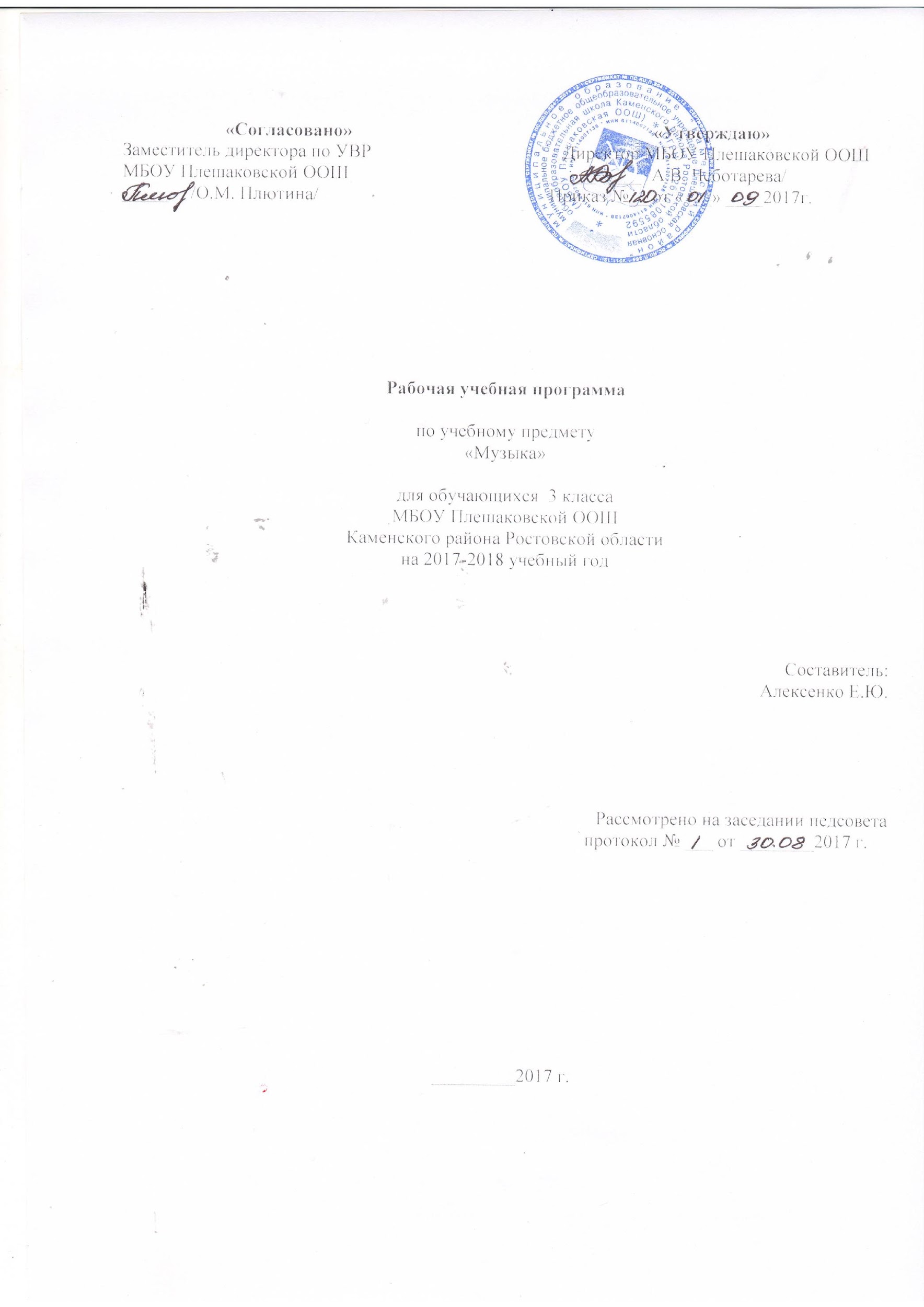 Раздел 1. «Россия — Родина моя»    5 ч.Мелодия — душа музыки. Песенность музыки русских композиторов. Лирические образы в романсах и картинах русских композиторов и художников. Образы Родины, защитников Отечества в различных жанрах музыки.Раздел 2. «День, полный событий»   4 ч.Выразительность и изобразительность в музыке разных жанров и стилей. Портрет в музыке.Раздел 3. «О России петь — что стремиться в храм»    7 ч.Древнейшая песнь материнства. Образ матери в музыке, поэзии, изобразительном искусстве. Образ праздника в искусстве. Вербное воскресенье. Святые земли Русской.Раздел 4. «Гори, гори ясно, чтобы не погасло!» 4 ч.Жанр былины. Певцы-гусляры. Образы былинных сказителей, народные традиции и обряды в музыке русских композиторов.Раздел 5. «В музыкальном театре»   6 ч.Музыкальные темы-характеристики главных героев. Интонационно-образное развитие в опере и балете. Контраст. Мюзикл как жанр легкой музыки. Особенности содержания музыкального языка, исполнения.Раздел 6. «В концертном зале»  6 ч.Жанр инструментального концерта. Мастерство композиторов и исполнителей. Выразительные возможности флейты, скрипки. Выдающиеся скрипичные мастера и исполнители. Контрастные образы сюиты, симфонии. Музыкальная форма (трехчастная, вариационная). Темы, сюжеты и образы музыки Бетховена.Раздел 7. «Чтоб музыкантом быть, так надобно уменье...»    3 ч.Чудо-музыка. Острый ритм-джаза звукиПевцы родной природы. Мир композиторов: Г.В. Свиридов и С.С. ПрокофьевПрославим радость на земле. Обобщающий урок. 4.Тематическое  планирование         1.Пояснительная запискаРабочая программа разработана на основании следующих нормативно – правовых документовЗакон «Об образовании в Российской Федерации» в редакции от 29.12.2012 года№ 273-ФЗ;Учебного плана МБОУ Плешаковской ООШ на 2017-2018 учебный годПоложение о рабочей программе учебных предметов, курсов МБОУ Плешаковской ООШ на 2017-2018 учебный годАвторской программой  - «Музыка. Начальная школа», авторов:   Е.Д. Критская, Г.П. Сергеева, Т.С. Шмагина,  - М.: Просвещение  2015.Музыка.3 класс.:  Е.Д. Критская, Г.П. Сергеева, Т.С. Шмагина. Просвещение,2016     Программа разработана в соответствии с утвержденным производственным календарем на 2018 год, утвержденного Постановлением Правительства РФ.Рабочая программа рассчитана на 32  часа. . Программа выполнена за счет уплотнения материала. Цель программы: формирование музыкальной культуры как неотъемлемой части духовной культуры.Задачи:-  привить любовь и уважение к музыке как предмету искусства;- научить воспринимать музыку как важную часть жизни каждого человека;- способствовать формированию эмоциональной отзывчивости, любви к окружающему миру;- привить основы художественного вкуса;- научить видеть взаимосвязи между музыкой и другими видами искусства;- обучить основам музыкальной грамоты;- сформировать потребность в общении с музыкой.2. Планируемые результаты освоения учебного курсаЛичностные: - наличие эмоционального отношения к искусству, эстетического взгляда на мир в его целостности, художественном и самобытном разнообразии;приобретение начальных навыков социокультурной адаптации в современном мире и позитивная самооценка своих музыкально – творческих возможностей; - развитие мотивов музыкально  - творческой деятельности и реализации творческого потенциада; - продуктивное сотрудничество со сверсниками при решении различных творческих задач; - развитие духовно – нравственных и этических чувств, эмоциональной отзывчивости, понимание и сопереживание, уважительное отношение к культурным традициям других народов.Метапредметные:Коммуникативные:- донести свою позицию до других: оформлять свою мысль в устной и письменной речи ; - слушать и понимать речь других; - совместно договариваться о правилах общения и поведения в школе и следовать им.- разрешение конфликтов, постановка вопросов;- управление поведением партнера: контроль, коррекция.Регулятивные : - планирование, контроль и оценка собственных учебных действий, понимание их успешности или причин неуспешности, умение корректировать свои действия; - способность принимать, сохранять цели следовать им в учебной деятельности;- умение действовать по плану, планировать свою деятельность; - преодоление непроизвольности; - оценка качества и уровня усвоения. - Учиться работать по предложенному учителем плану.Познавательные :- ориентироваться в своей системе знаний: отличать новое от уже известного с помощью учителя;- делать предварительный отбор источников информации;- умение структурировать знания;- применение знаково – символических  и речевых средств для решения коммуникативных и познавательных задач; моделирование- выделение и формулирование учебной цели;- готовность  к логическим действиям: анализ объектов; синтез, как составление целого из частей; классификация  по стилям и жанрам музыкального искусства; доказательство, выдвижение гипотез и их обоснование; построение логической цепи рассуждения;- добывать новые знания: находить ответы на вопросы; - перерабатывать полученную информацию: делать выводы в результате совместной работы всего класса.- перерабатывать полученную информацию: сравнивать и группировать предметы и их образы.Предметные:Творчески изучая музыкальное искусство, к концу 3  класса           ученик научится:различать жанры музыки;понимать основные дирижерские жесты: внимание, дыхание, начало, окончание, плавное звуковедение;демонстрировать личностно-окрашенное эмоционально-образное восприятие музыки, увлеченность музыкальными занятиями и музыкально-творческой деятельностью;воплощать в звучании голоса или инструмента образы природы и окружающей жизни, настроения, чувства, характер и мысли человека;проявлять интерес к отдельным группам музыкальных инструментов; демонстрировать понимание интонационно-образной природы музыкального искусства, взаимосвязи выразительности и изобразительности в музыке, многозначности музыкальной речи в ситуации сравнения произведений разных видов искусств;эмоционально откликаться на музыкальное произведение и выразить свое впечатление в пении, игре или пластике; показывать определенный уровень развития образного и ассоциативного мышления и воображения, музыкальной памяти и слуха, певческого голоса; передавать собственные музыкальные впечатления с помощью какого-либо вида музыкально-творческой деятельности,  выступать в роли слушателей,  эмоционально откликаясь на исполнение музыкальных произведений; охотно участвовать в коллективной творческой деятельности при воплощении различных музыкальных образов;продемонстрировать знания о различных видах музыки, музыкальных инструментах;использовать систему графических знаков для ориентации в нотном письме при пении  простейших мелодий; узнавать изученные музыкальные сочинения, называть их авторов;исполнять музыкальные произведения отдельных форм и жанров (пение, драматизация, музыкально-пластическое движение, инструментальное музицирование, импровизация и др.).Ученик получит возможность научиться:-проявлять  готовность поделиться своими впечатлениями о музыке и выразить их в рисунке, пении, танцевально - ритмическом движении.- пониманию истоков музыки и ее взаимосвязи с жизнью;- расширять   музыкальный  кругозор и получит общие представления о музыкальной жизни современного социума;- узнавать на слух основную часть музыкальных произведений; -  передавать настроение музыки в пении;- давать определения общего характера музыки;- выражать собственные мысли, настроения и чувства с помощью музыкальной речи в пении, движении, игре на инструментах;- приобретать (моделировать) опыт музыкально-творческой деятельности через сочинение, исполнение, слушание;- исполнять, инсценировать песни; -  откликаться на характер музыки пластикой рук, ритмическими хлопками;- определять и сравнивать характер, настроение в музыкальных произведениях;- осмысленно владеть способами певческой деятельности: пропевание мелодии, проникнуться чувством сопричастности к  природе, добрым отношением к ней;- участвовать в коллективной творческой деятельности при воплощении различных музыкальных образов;- владеть навыками контроля и оценки своей деятельности, умением предвидеть возможные последствия своих действий; - участвовать  в коллективном обсуждении учебной проблемы и анализе условий учебной задачи;- ориентироваться в нотном письме как графическом изображении типичных интонационных оборотов;- передавать настроение музыки в пластическом движении, пении, давать определения общего характера музыки;- узнавать музыкальные инструменты по изображениям,  участвовать в коллективном пении, вовремя начинать  и заканчивать пение, слушать паузы, понимать дирижерские жесты;- воплощения собственных мыслей, чувств  в  звучании голоса и различных инструментов;- использовать музыкальную речь как способ общения между людьми и передачи информации, выраженной в звуках;- выявлять  особенности  мелодического  рисунка,  ритмичного  движения,  темпа,  тембровых  красок  инструментов,  гармонии,  принципов  развитии  формы.  Выражение  своего  впечатления  от  музыки  к  рисунку;- определять различные виды музыки (вокальной, инструментальной;сольной, хоровой, оркестровой);- участвовать в коллективной, ансамблевой и сольной певческой деятельности;- слушать своего собеседника, отстаивать свою позицию;-  оказывать  помощь в организации   и        проведении школьных   культурно массовых   мероприятий,   представлять  широкой  публике  результаты  собственной  музыкально - творческой  деятельности      (пение,  инструментальное  музицирование,  драматизация  и  др.),  собирать  музыкальные  коллекции (фонотека,     видеотеку); - оценивать собственную музыкально-творческую деятельность;- размышлять о музыке, высказывать собственное отношение к различным музыкальным явлениям, сочинениям создавать собственные исполнительские интерпретации;- сравнивать музыкальные произведения разных жанров и стилей.3.СОДЕРЖАНИЕ УЧЕБНОГО КУРСА№ п/пСодержание ( тема) урокаКол-во часовДатаДатаПричина корректировки№ п/пСодержание ( тема) урокаКол-во часовПо плануПо фактуПричина корректировкиРоссия – Родина моя (5 ч)1Мелодия - душа музыки.106.092Природа и музыка.  113.093Звучащие картины120.094Виват, Россия! Наша слава - Русская держава. 127.095Образы защитников Отечества в музыке.104.10День, полный событий (4 ч)6Утро 111.107Портрет в музыке. В каждой интонации спрятан человек. 118.108В детской. Игры и игрушки125.109На прогулке. Вечер108.11О России петь - что стремиться в храм (7 ч)10Радуйся, Мария! Богородице Дево, радуйся115.1111Древнейшая песнь материнства.122.1112«Тихая моя, нежная моя, добрая моя мама!»129.1113Вербное воскресенье.106.1214Вербочки 113.1215Святые земли Русской: княгиня Ольга, князь Владимир120.1216Обобщающий урок.Музыка на Новогоднем празднике.127.12Гори, гори ясно, чтобы не погасло! (4 ч)17Настрою гусли на старинный лад..117.0118Певцы русской старины124.0119Былина о Садко  и Морском царе. Лель, мой Лель…131.0120Звучащие картины. Прощание с Масленицей107.02В музыкальном театре 6 ч21Опера «Руслан и Людмила».114.0222Опера «Орфей и Эвридика». 121.0223Опера «СнегурочкаТанцы и песни в заповедном лесу.128.0224Опера Н. А. Римского - Корсакова «Садко»107.0325Образы добра и зла в балете «Спящая красавица» П.И. Чайковского114.0326В современных ритмах121.03В концертном зале (4 ч.)27Музыкальное состязание. Музыкальные инструменты104.0428Звучащие картины.Жанры музыки: симфоническая сюита  «Пер Гюнт»111.0429Симфония № 3 («Героическая») Л. Бетховена. Мир Л. Бетховена.118.04Чтоб музыкантом быть, так надобно уменье (3 ч.)30Чудо-музыка. Острый ритм-джаза звуки125.0431Певцы родной природы. Мир композиторов: Г.В. Свиридов и С.С. Прокофьев116.0532Прославим радость на земле. Обобщающий урок. 123.05